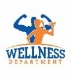 Employees are welcome to come at any time during regular gym hours.Schedule is subject to change. *Gym closes from 2:00pm – 3:00pm M-TH for lunch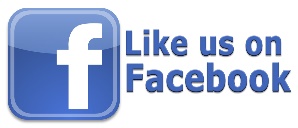 ◄ Jan 2023February  2023February  2023February  2023February  2023February  2023Mar 2023 ►SunMonTueWedThuFriSat1 10:00am -1:30pm Parents10:00am-7:00pm Employees2 10:00am -1:30pm Parents10:00am-7:00pm Employees3 7:00am -12:00pm Parents & Employees4 5 6 10:00am -1:30pm Parents10:00am-7:00pm Employees7 10:00am -1:30pm Parents10:00am-7:00pm Employees8 10:00am -1:30pm Parents10:00am-7:00pm Employees9 10:00am -1:30pm Parents10:00am-7:00pm Employees10 7:00am -12:00pm Parents & Employees11 12 13 10:00am -1:30pm Parents10:00am-7:00pm Employees14 10:00am -1:30pm Parents10:00am-7:00pm Employees15 10:00am -1:30pm Parents10:00am-7:00pm Employees16 10:00am -1:30pm Parents10:00am-7:00pm Employees17 7:00am -12:00pm Parents & Employees18 19 20 7:00am-4:00pm Parents/EmployeesFiesta Folklorica21 10:00am -1:30pm Parents10:00am-7:00pm Employees22 10:00am -1:30pm Parents10:00am-7:00pm Employees23 8:00am-12:00pmParents/EmployeesHalf Day - Charro Days Holiday24 Gym ClosedCharro Days Holiday25 26 27 10:00am -1:30pm Parents10:00am-7:00pm Employees28 10:00am -1:30pm Parents10:00am-7:00pm Employees